Kid’s Palace Nursery School 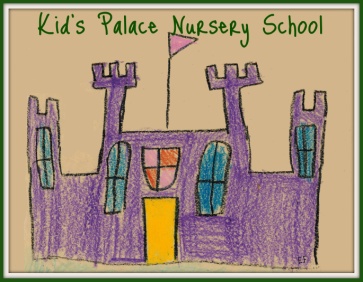 Tour Registration FormRegistration InformationProgram Information								       ft         ptRegistration fee paid with application package:     cash  or  chequeTuition fees must be paid weekly by 6pm Friday for the following week________________________________________		______________________________Parent/Guardian Signature					Kid’s Palace Administration Signature____________________					_________________Date								DateThis does not guarantee spot. Deposit and 1st week payment secures spot.Expected 1st day of careRegistration feeFirst payment (includes deposit)RoomEstimated arrivalEstimated departureScheduled daysChild’s first and  last nameDate of birth    mth/day/yearAddressCity, postal codeName of Parent/GuardianContact numberName of Parent/GuardianContact numberContact Email addressContact Email address